REPUBLIKA HRVATSKA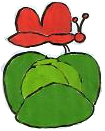 KOPRIVNIČKO-KRIŽEVAČKA ŽUPANIJAOSNOVNA ŠKOLA KOPRIVNIČKI BREGIAdresa: Trg svetog Roka 2, Koprivnički BregiRavnateljica: Karolina Vidović tel 048/220 596Tajništvo tel/fax 048/830-008  Računovodstvo tel 048/220-595 Pedagog tel 048/830 086E-mail : ured@os-koprivnicki-bregi.skole.hrWeb: www.os-koprivnicki-bregi.skole.hrPOZIV NA DOSTAVU PONUDA U POSTUPKU JEDNOSTAVNE NABAVE UDŽBENIKA OBVEZNIH I IZBORNIH PREDMETA ZA1. i 5 .RAZRED  TE UDŽBENIKA FIZIKE, KEMIJE I BIOLOGIJE U 7.RAZREDUZA ŠKOLSKU GODINU 2019./2020.Evidencijski broj nabave: JN-4/2019Koprivnički Bregi, srpanj 2019REPUBLIKA HRVATSKAKOPRIVNIČKO-KRIŽEVAČKA ŽUPANIJAOSNOVNA ŠKOLA KOPRIVNIČKI BREGIAdresa: Trg svetog Roka 2, Koprivnički BregiRavnateljica: Karolina Vidović tel 048/220 596Tajništvo tel/fax 048/830-008  Računovodstvo tel 048/220-595 Pedagog tel 048/830 086E-mail : ured@os-koprivnicki-bregi.skole.hrWeb: www.os-koprivnicki-bregi.skole.hrKLASA:406-01/19-01/04URBROJ:2137-76-01-19-2Koprivnički Bregi, 4.7.2019.PREDMET: Poziv na dostavu ponudaNaručitelj Osnovna škola Koprivnički Bregi pokrenuo je postupak nabave roba –udžbenici obveznih i izbornih predmeta za 1. i 5. razred te udžbenika za biologiju, kemiju i fiziku u 7.razredu te vam upućujemo Poziv za dostavu ponude.Sukladno članku 12. stavku 1. Zakona o javnoj nabavi ( Narodne novine broj:120/16) za procijenjenu vrijednost do 200.000,00 kuna za nabavu roba, Naručitelj nije obvezan provoditi postupke javne nabave propisane zakonom o javnoj nabavi. Primjenjuje se odredbe Pravilnika o provedbi postupaka jednostavne nabave u OŠ Koprivnički Bregi KLASA:012-03/17-01/01, URBROJ:2137-76-01-17-4 od 23.6.2017. godine.S poštovanjem,RAVNATELJICA:Karolina Vidović, dipl.uč.OPIS PREDMETA NABAVEPredmet nabave: Udžbenici obveznih i izbornih za 1. i 5. razred te udžbenika za biologiju, kemiju i fiziku u 7.razredu sukladno priloženom TroškovnikuProcijenjena vrijednost : 26.740,24 bez PDV-aEvidencijski broj predmeta nabave: JN-4/2019UVJETI NABAVEPonuda treba sadržavati sljedeće uvjete:Način izvršenja: Izdavanje NarudžbeniceRok isporuke: do 9. rujna 2019. godineRok valjanosti ponude: 30 dana od dana isteka roka za dostavu ponudaMjesto isporuke: Osnovna škola Koprivnički Bregi, Trg svetog Roka 2, Koprivnički BregiRok, način i uvjeti plaćanja: Plaćanje će izvršiti Škola po isporuci udžbenika Školi te dostave fakture te doznaci sredstava od Ministarstva znanosti i obrazovanjaCijena ponude: cijenu ponude potrebno je iskazati na način da se iskaže cijena bez PDV-a, iznos PDV te iznos ponude s PDV na način kako je određeno u Ponudbenom listu (Prilog 1)Cijena: Nepromjenjiva – sukladno dostavljenoj PonudiKriterij odabira: Najniža cijena Dokazi o sposobnosti:uvjet pravne i poslovne sposobnostidokaz o pravnoj i poslovnoj sposobnosti ( UPIS U REGISTAR – Izvadak)Minimalna razina financijske sposobnosti dokaz da nema dospjelih poreznih obveza i obveza za mirovinsko i zdravstveno osiguranje ( potvrda porezne uprave ne starije od 30 dana)Izjava o nekažnjavanjupotpisana i ovjerena izjava o nekažnjavanju ponuditelja i osobe ovlaštene za zastupanje ponuditeljaSASTAVNI DIJELOVI PONUDEPonuda treba sadržavati:Ponudbeni list – ispunjen, potpisan i ovjeren od strane ponuditeljaTroškovnik – ispunjen, potpisan i ovjeren od strane ponuditeljaIzjava o nekažnjavanju – potpisana od strane ponuditeljaDokazi o sposobnosti – traženi dokumenti (preslika-elektronički ispis)NAČIN DOSTAVE PONUDEPonuda se dostavlja na Ponudbenom listu i Troškovniku – prilozi uz poziv ispunjeni i potpisani od strane ovlaštenih osoba. Naručitelj neće prihvatiti ponudu koja ne ispunjava uvjete i zahtjeve iz Poziva za dostavu ponude.Molimo da ponudu dostavite:Rok za dostavu ponuda 8 dana od dana traženja ponude, najkasnije do 12.7. 2019. do 13,00 sati bez obzira na način dostaveMjesto dostave: Osnovna škola Koprivnički Bregi, Trg svetog Roka 2, Koprivnički BregiOtvaranje ponuda nije javnoOSTALOObavijest u vezi predmeta nabave: kontakt osoba – SANDA STRELEC 048/830-008 sanda.strelec@skole.hrObavijest o rezultatima predmeta nabave: pisanu obavijest o rezultatima nabave Naručitelj će dostaviti ponuditeljima nakon izvršenog izbora